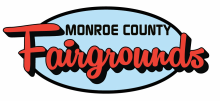 2024 Request for Vendor Market Booth Rental FormDirections:  Please fill out the following form completely and return with payment. Rental Fee is for 2 days. NO SPACE WILL BE HELD WITHOUT ALL ITEMS BEING SUBMITTED: Please keep a copy of this form for your records.EXHIBITOR INFORMATION:________________________________________________________________________________________________________				    Business/ Individual Name										Contact Person_______________________________________________________	   _________________________________________________					Contact Phone Number												E-Mail Address______________________________________________________     ___________________________________     ______________     Mailing Address											City								Zip Code____________________________________________________________________________________________________________Nature of ProductSPACE REQUESTED:______ Outside Space (please specify if electric is needed)______ Inside Space (please specify if electric is needed)Please note:Each indoor 10' x 10' space has at least one (1) electrical outlet.  Any space requiring a 220-volt outlet will be supplied with one IF AVAILABLE.  MCFB shall not be held responsible for any items damaged.    Booth space fees are non-refundable if you cancel after May 11th .Booth Sizes Available:Booth Sizes Available:Before April 18:After April 18:Total Cost:1 – 10’ x 10’ space1 – 10’ x 10’ space$60$65$2 – 10’ x 10’ spaces (10’ x 20’)2 – 10’ x 10’ spaces (10’ x 20’)$65$70$3 – 10’ x 10’ spaces (10’ x 30’)Enclosed Trailer3 – 10’ x 10’ spaces (10’ x 30’)Enclosed Trailer$70$75EXTRAS:EXTRAS:EXTRAS:EXTRAS:EXTRAS:EXTRAS:EXTRAS:EXTRAS:8ft Table(s) (You provide covering)$5.00/each   __________ (# needed) =$5.00/each   __________ (# needed) =$5.00/each   __________ (# needed) =$5.00/each   __________ (# needed) =$5.00/each   __________ (# needed) =$Camping (water & electric)30 amp_________   50 amp_________$30.00/night   __________ (# needed) =$30.00/night   __________ (# needed) =$30.00/night   __________ (# needed) =$30.00/night   __________ (# needed) =$30.00/night   __________ (# needed) =$GRAND TOTAL OWED FOR ALL ITEMS REQUESTED:         Please make all checks payable to:  Monroe County Fair Association           GRAND TOTAL OWED FOR ALL ITEMS REQUESTED:         Please make all checks payable to:  Monroe County Fair Association           GRAND TOTAL OWED FOR ALL ITEMS REQUESTED:         Please make all checks payable to:  Monroe County Fair Association           GRAND TOTAL OWED FOR ALL ITEMS REQUESTED:         Please make all checks payable to:  Monroe County Fair Association           GRAND TOTAL OWED FOR ALL ITEMS REQUESTED:         Please make all checks payable to:  Monroe County Fair Association           GRAND TOTAL OWED FOR ALL ITEMS REQUESTED:         Please make all checks payable to:  Monroe County Fair Association           $$PAYMENT INFORMATION:Please return the following items:  A copy of this signed form along with a check, money order or cash (for both booth space AND any additional rental items) to:Monroe County Fair AssociationAttn: Vendor Market/ Tonya Clark5454 W. Airport RdBloomington, IN  47403Market info:Facebook Page:Monroe County Fairgrounds Vendor MarketEmail: mcfvendormarket@gmail.comPAYMENT INFORMATION:Please return the following items:  A copy of this signed form along with a check, money order or cash (for both booth space AND any additional rental items) to:Monroe County Fair AssociationAttn: Vendor Market/ Tonya Clark5454 W. Airport RdBloomington, IN  47403Booth Set-Up Hours:Friday May 17th1:00 p.m. – 8:00 p.m.PAYMENT INFORMATION:Please return the following items:  A copy of this signed form along with a check, money order or cash (for both booth space AND any additional rental items) to:Monroe County Fair AssociationAttn: Vendor Market/ Tonya Clark5454 W. Airport RdBloomington, IN  47403Booth Tear Down Hours:May 19th after event is over